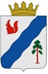 ПОСТАНОВЛЕНИЕАДМИНИСТРАЦИИ ГАЙНСКОГО МУНИЦИПАЛЬНОГО ОКРУГАПЕРМСКОГО КРАЯОб  утверждении  формы проверочного  листа (списков  контрольных  вопросов),применяемого  при  осуществлении муниципального контроля    наавтомобильном транспорте, городском наземном электрическом транспорте и в дорожном хозяйстве на территории Гайнского муниципального округа Пермского края	 В соответствии Федеральным законом от 31.07.2020 № 248-ФЗ «О государственном контроле (надзоре) и муниципальном контроле в Российской Федерации», постановлением Правительства Российской Федерации от 27.10.2021 г. № 1844 «Об утверждении требований к разработке, содержанию, общественному обсуждению проектов форм проверочных листов, утверждению, применению, актуализации форм проверочных листов, а также случаев обязательного применения проверочных листов»,  решением Думы Гайнского муниципального округа Пермского края от 01.10.2021 г. № 181 «Об утверждении Положения о муниципальном контроле на автомобильном транспорте, городском наземном электрическом транспорте и в дорожном хозяйстве Гайнского муниципального округа», в целях организации и осуществления муниципального контроля на территории Гайнского муниципального округа Пермского края администрация Гайнского муниципального округа ПОСТАНОВЛЯЕТ:      1. Утвердить прилагаемую форму  проверочного листа  (списков  контрольных  вопросов),  применяемого  при  осуществлении  муниципального контроля    на автомобильном транспорте, городском наземном электрическом транспорте и в дорожном хозяйстве на территории Гайнского муниципального округа Пермского края.     2. Настоящее постановление вступает в силу со дня подписания и подлежит размещению на официальном сайте Гайнского муниципального округа Пермского края в информационно-телекоммуникационной сети «Интернет».     3. Контроль за исполнением настоящего постановления возложить на и.о. заместителя главы по строительству и ЖКХ В.А. Закирова.Глава муниципального округа – глава администрацииГайнского муниципального округа                                             Е.Г. Шалгинских                                                                        Утверждена                                                             Постановлением  администрации                                                              Гайнского муниципального округа Пермского края от 25.01.2023 № 42Форма проверочного листа (списка контрольных вопросов), применяемого при  осуществлении муниципального  контроля  на автомобильном транспорте, городском наземном электрическом транспорте и в дорожном хозяйстве на территории Гайнского муниципального округа Пермского краяПеречень  вопросов,  отражающих  содержание  обязательных  требований  и  (или)  требований,  установленных законодательством,  муниципальными  правовыми  актами,  ответы  на  которые  однозначно  свидетельствуют  о  соблюдении  или  несоблюдении  юридическим  лицом,  физическим лицом  обязательных  требований,  составляющих  предмет  проверки:Пояснения и дополнения по вопросам, содержащимся в перечне:__________________________________________________________________________ ___________________________________________________________________________________________________________________________________________________________________________________________________________________________________________________________________________________________________________________________________________________________________________________________________________
Подписи лица (лиц), проводящего (проводящих) проверку:Должность    ____________________________________                   /Ф.И.О.Должность    ____________________________________                   /Ф.И.О.
С проверочным листом ознакомлен(а):
___________________________________________________________________________(фамилия, имя, отчество (в случае, если имеется), должность руководителя,иного должностного лица или уполномоченного представителя юридическоголица, индивидуального предпринимателя, его уполномоченного представителя)"__" ____________________ 20__ г.       _________________________________________                                                                                                                                                                                     ( подпись)
Отметка об отказе ознакомления с проверочным листом:_______________________________________________________________________________(фамилия, имя, отчество (в случае, если имеется), уполномоченногодолжностного лица (лиц), проводящего проверку)"__" ____________________ 20__ г.                    _________________________________________                                                                                                                                                                                             (подпись)
Копию проверочного листа получил(а):
___________________________________________________________________________(фамилия, имя, отчество (в случае, если имеется), должность руководителя,иного должностного лица или уполномоченного представителя юридическоголица, индивидуального предпринимателя, его уполномоченного представителя)"__" ____________________ 20__ г.                    _________________________________________                                                                                                                        (подпись)
Отметка об отказе получения проверочного листа:___________________________________________________________________________(фамилия, имя, отчество (в случае, если имеется), уполномоченногодолжностного лица (лиц), проводящего проверку)"__" ____________________ 20__ г.                   _________________________________________                                                                                                                            (подпись)25.01.2023№42Наименование вида контроля, включенного в единый реестр видов федерального государственного контроля (надзора), регионального государственного контроля (надзора), муниципального контролямуниципальный  контроль  на автомобильном транспорте, городском наземном электрическом транспорте и в дорожном хозяйстве на территории Гайнского муниципального округа Пермского краяНаименование контрольного органа и реквизиты нормативного правового акта об утверждении формы проверочного листаОбъект муниципального контроля, в отношении которого проводится контрольное мероприятиеФамилия, имя отчество (при наличии) гражданина или индивидуального предпринимателя, его идентификационный номер налогоплательщика и (или) основной государственный  регистрационный номер индивидуального предпринимателя, адрес регистрации гражданина или индивидуального предпринимателя, наименование юридического лица, его идентификационный номер налогоплательщика и (или) основной государственный регистрационный номер, адрес юридического лица (его филиалов, представительств,  обособленных структурных подразделений), являющихся контролируемыми лицамиРеквизиты решения контрольного органа о проведении контрольного мероприятия, подписанного уполномоченным должностным лицом контрольного органа№______ от______Место (места) проведения контрольного мероприятия с заполнением проверочного листаУчетный номер контрольного мероприятия№_____ от ________Должность, фамилия и инициалы должностного лица контрольного органа, в должностные обязанности которого в соответствии с положением о виде контроля или должностной инструкцией входит осуществление полномочий по виду контроля, в том числе проведение контрольных мероприятий, проводящего контрольное мероприятие и заполняющего проверочный лист № п/пВопрос, отражающий содержание обязательных требованийВывод о выполнении установленных требованийВывод о выполнении установленных требованийВывод о выполнении установленных требованийВывод о выполнении установленных требованийРеквизиты нормативных правовых актов, с указанием их структурных единиц, которыми установлены обязательные требования, требования, установленные муниципальными правовыми№ п/пВопрос, отражающий содержание обязательных требованийДа НетНеприменимоПримечаниеРеквизиты нормативных правовых актов, с указанием их структурных единиц, которыми установлены обязательные требования, требования, установленные муниципальными правовыми12345671Соблюдается  ли  состав  работ  по  содержанию  автомобильных  дорог?пункт  3  статьи  17  Федерального  закона  от  08.11.2007  №  257-ФЗ  «Об  автомобильных  дорогах  и  о  дорожной  деятельности  в  Российской  Федерации  и  о  внесении  изменений  в  отдельные  законодательные  акты  Российской  Федерации»;приказ  Минтранса  России  от  16.11.2012  №402  «Об  утверждении  Классификации  работ  по  капитальному  ремонту,  ремонту  и  содержанию  автомобильных  дорог»  2Соблюдается  ли  состав  работ  по  ремонту автомобильных  дорог?  пункт  1  статьи  18  Федерального  закона  от  08.11.2007  №  257-ФЗ  «Об  автомобильных  дорогах  и  о  дорожной  деятельности  в  Российской  Федерации  и  о  внесении  изменений  в  отдельные  законодательные  акты  Российской  Федерации»3Выполняются ли работы по содержанию участков автомобильных дорог или их отдельных элементов, находящихся в стадии ремонта, а также участков временных дорог, подъездов, съездов, объездов, используемых для организации движения транспортных средств в зоне проведения работ по ремонту автомобильных дорог? п.п. 5.5. п. 5 постановления администрации Гайнского муниципального округа Пермского края от 25.01.2023 г. № 41 «Об утверждении Порядка содержания и ремонта автомобильных дорог общего пользования местного значения  Гайнского муниципального округа»4Ограждается ли место производства ремонтных работ?п.п. 5.5. п. 5 постановления администрации Гайнского муниципального округа Пермского края от 25.01.2023 г. № 41 «Об утверждении Порядка содержания и ремонта автомобильных дорог общего пользования местного значения  Гайнского муниципального округа»5Принимаются ли меру по временному ограничению движения транспортных средств при возникновении препятствий для движения до их устранения?п.п. 4.2. п. 4 постановления администрации Гайнского муниципального округа Пермского края от 25.01.2023 г. № 41 «Об утверждении Порядка содержания и ремонта автомобильных дорог общего пользования местного значения  Гайнского муниципального округа»6Соблюдаются ли правила  перевозок пассажира и багажа автомобильным транспортом и городским наземным электрическим транспортом?Постановление Правительства РФ от 1 октября 2020 г. № 1586 «Об утверждении Правил перевозок пассажиров и багажа автомобильным транспортом и городским наземным электрическим»7Оборудуются ли аппаратурой спутниковой навигации ГЛОНАСС или ГЛОНАСС/GPS машины  при выполнении работ по содержанию автомобильных дорог?п.п. 4.2. п. 4 постановления администрации Гайнского муниципального округа Пермского края от 25.01.2023 г. № 41 «Об утверждении Порядка содержания и ремонта автомобильных дорог общего пользования местного значения  Гайнского муниципального округа»8Соблюдается ли требования порядка использования полос отвода автомобильных дорог местного значения?Приложение 1 решения Думы Ганского муниципального округа от 13.07.2020 г. № 90    «Об утверждении Порядка установления и использованияполос отвода и придорожных полосавтомобильных  дорог местного значения Гайнского муниципального округа»9Соблюдается ли требования порядка использования придорожных полос автомобильных дорог местного значения?Приложение 2 решения Думы Ганского муниципального округа от 13.07.2020 г. № 90    «Об утверждении Порядка установления и использованияполос отвода и придорожных полосавтомобильных  дорог местного значения Гайнского муниципального округа»